An Bhlagáil: Nótaí an MhúinteoraTá na ceachtanna bunaithe ar chur síos ón suíomh idirlín www.leabharthaléite.edublogs.org ar scéim bhlagála do dhaltaí Gaeltachta a bhuaigh an Séala Eorpach Teanga in 2012. Tá na ceachtanna oiriúnach do rang a bhfuil caighdeán réasúnta ard Gaeilge acu don Ardteistiméireacht, ach is féidir leat féin iad a láimhseáil ar bhealach a oireann don rang atá agat féin. Réamhobair 1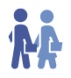 An aidhm atá leis an sleamhnán seo ná na daltaí a chur ag machnamh ar shaghsanna éagsúla blaganna ar spéis leo féin. Abair leo an ghníomhaíocht a dhéanamh iad féin agus ansin pléigh mar rang iomlán na saghsanna blaganna a bhí ag daltaí éagsúla ag uimhir 1 agus uimhir 10, mar shampla. Déan iarracht plé gairid ranga a chothú ar bhlaganna maithe a bhfuil spéis ag na daltaí iontu. Réamhobair 2Tá na habairtí atá le haistriú ag na daltaí deacair go leor ach tá na briathra cuí curtha ar fáil. Cinntigh go mbeidh gach beirt ag obair le chéile chun é a dhéanamh níos éasca dóibh.Ceartaigh na habairtí leis an rang ar fad ansin agus abair leo faire amach dóibh agus iad ag léamh an ailt atá ar fáil ar an gcéad dá shleamhnán eile.Léamh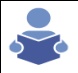 Ba cheart go mbeadh cóip phriontáilte den alt ag gach dalta. Cuir i mbun léitheoireachta iad ina mbeirteanna, más féidir agus abair leo sealanna a thógáil ag léamh os ard le chéile. Cuidíonn sé seo leo teacht isteach ar fhuaimeanna na Gaeilge chomh maith. Bí ag siúl timpeall chun cabhrú leo más gá.Pléigh aon stór focal / nathanna cainte deacra leo ag an deireadh.Iarphlé 1Abair leis na daltaí na ceisteanna ar an sleamhnán seo a phlé ina mbeirteanna.Pléigh cuid acu leis an rang ar fad ansin. Iarphlé 2Léigh a bhfuil ar an sleamhnán seo leis an rang ar fad. An aidhm atá leis ná na daltaí a chur ag machnamh ar conas mar a chumtar focail nua sa Ghaeilge agus chomh maith leis sin, iad a chur ar an eolas maidir le cá mbeadh teacht acu ar leaganacha nua-chumtha sa teanga.Tar éis duit am a thabhairt do na daltaí machnamh a dhéanamh ar na ceisteanna, pléigh brí na bhfocal Béarla leo ar dtús (féach Freagraí thíos).Pléigh ceist 2 agus 3 leo ansin. Mínigh dóibh gur féidir leo seiceáil ar www.focal.ie an bhfuil téarma ar leith Gaeilge ann cheana féin (níl blogosphere, troll ná lurker ann ach tá avatar, moderator agus forum ann).Bí cinnte go dtuigeann na daltaí go bhfuil a leithéid de rud ann agus an Coiste Téarmaíochta agus gur féidir le duine ar bith iarratas a chur chuig an gCoiste ag lorg téarma nua Gaeilge. Thíos ag bun an tsuímh www.focal.ie , is féidir brú ar an nasc ‘Seol iarratas chuig an gCoiste Téarmaíochta’ agus ceist a chur orthu i ríomhphost. De ghnáth, bíonn an Coiste breá tapa ag cur freagra ar ais. D’fhéadfaidís é sin a dhéanamh mar chuid den obair ranga agus fáil amach an bhfuil leagan Gaeilge ar ‘internet troll’; ‘blogosphere’ agus araile ann (ní dócha go bhfuil faoi láthair mar is leaganacha logánta cainte iad sin seachas téarmaí oifigiúla ach b’fhéidir go bpléifeadh baill an Choiste iad)D’fhéadfaidís ceist 4 ar an sleamhnán a dhéanamh mar obair bhaile agus na leaganacha a bheadh acu féin a phlé sa chéad rang eile. Iarphlé 3Léigh a bhfuil ar an sleamhnán seo leis an rang ar fad agus cuir gach beirt ag obair le chéile chun na ceisteanna a phlé. Éist leis na tuairimí a bheidh acu ach ní gá duit na freagraí a chur ar fáil don rang mar go bhfuil siad ar an gcéad sleamhnán eile.Iarphlé 4Léigh an t-alt atá ar an sleamhnán seo leis an rang ar fad agus mínigh aon stór focal nach mbeidh ar eolas ag na daltaí.Abair le gach beirt tabhairt faoi na ceisteanna ag an mbun a phlé agus ansin éist leis na tuairimí a bheidh acu. Nó pléigh iad mar rang iomlán.Iarphlé 2Blogosphere: 	Na blaganna ar fad ar an idirlíon mar ghrúpa iomlán / domhan na mblaganna. Úsáidtear leagan Gaeilge den téarma seo ar an mblag Gaeilge ‘Grá faoi Ghruaim’ (www.nuaaois.blogspot.ie)  – an bhlaglannTroll: 	Duine a fhágann tuairimí ar bhlaganna agus ar fhóraim díreach ar mhaithe leis an bplé a chur ar strae agus cur isteach ar dhaoine.Lurker:	Duine a léann blaganna agus tuairimí ‘faoin líne’ agus nach nglacann páirt sa phlé iad féin.Avatar:	Íomhá a úsáideann daoine mar shiombail orthu féin ar líne.Moderator:	An duine atá freagrach as an bplé ar fhóram ar leith agus a chinntíonn go bhfuil an méid a deirtear inghlactha de réir rialacha an fhóraim sin.Forum:	Spás ar an idirlíon le plé a dhéanamh ar thopaic ar leith. Bíonn sé idirghníomhach agus bíonn freagraí le fáil ar cheisteanna a bhaineann le gach topaic ar leith.LeibhéalAn Ardteistiméireacht – Measartha dúshlánach SpriocannaFeasacht agus tuiscint na ndaltaí a fhorbairt sa réimse– an bhlagáilStór focalGinearáltaStraitéisí Múinteoireachta MoltaFreagraí